Subject :  Algebra II                       Name : ________________________________  Date : ___________________Name : _______________________  Date : ______________A RADICAL PUZZLE    	         H				                            N  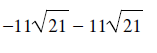 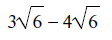 ______________________________________________________                 L							  I         		                                        3 - 		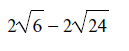 	.________________________________________________________________________                 E							  A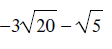 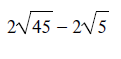 ________________________________________________________________________                  A			      				   S	            	-3 + 2 + 2 + 3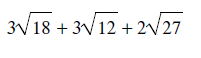 ________________________________________________________________________		R					                     U                    (4)2                                                                            (5)2______________________________________________________                  T                                                               M               4  3					 +  + _________   _________   __________   _________                19            9 +12              60                   -22_________    _________                                     0                 14-3______    ______    ______   ______   ______   ______       125           -               80             -7          4               -2Name : _____________________________  Date : ______________Students needed to solve the following radical equation problem.                                   =  3 - x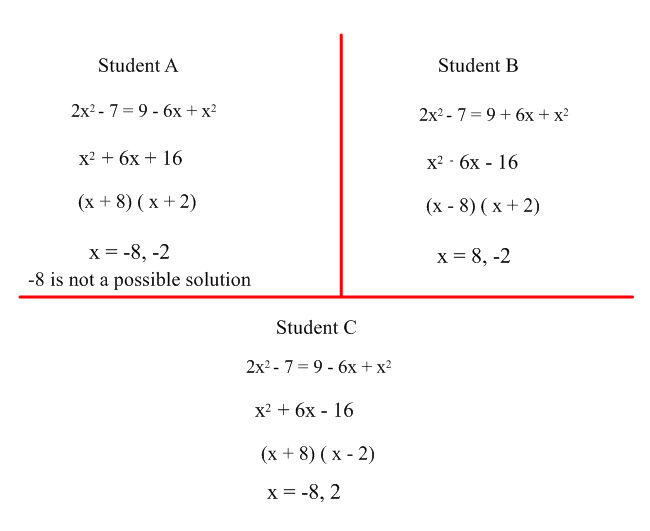 Which students is correct and what mistake did the other students make?________________________________________________________________________________________________________________________________________________________________________________________________________________________________________________________________________________________________________________________________________________________________________________________________________________________________________________________________________Name : ______________________  Date : _____________1)  Malik is riding his bike around part of Lake Radical from B to A.  He rides along two perpendicular roads.  He rides from B in a north –westerly direction to the corner.  This part of the trip is miles.  He turns the corner and rides south-westerly to point A which is      miles.  His sister decides to row her boat across the Lake Radical in a straight line from B to A.  How far does she have to row in simplest radical form?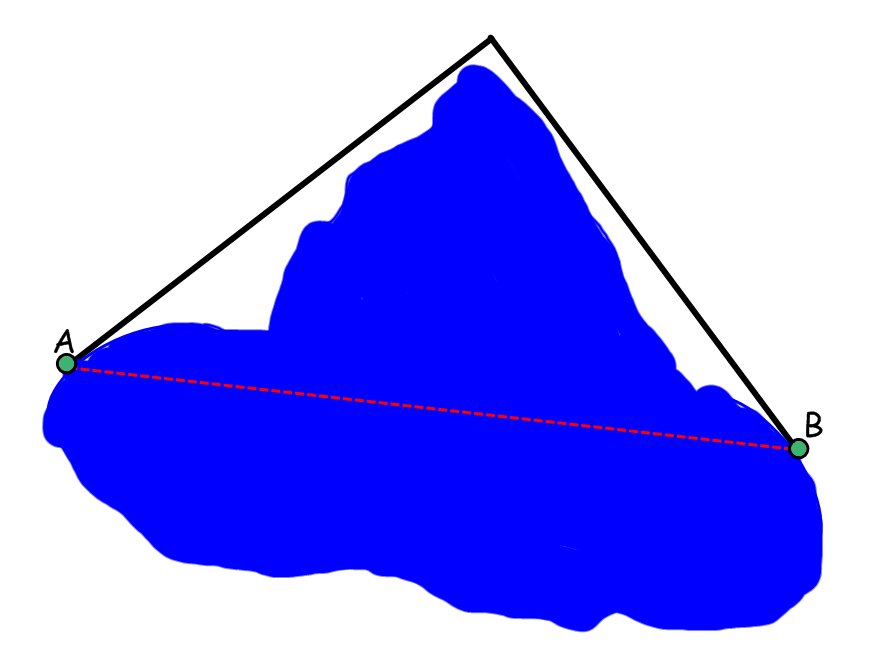 _____________________________________________________________________________________________________________________________________________________________________________________________________________________________________________________________________________________________________________________________________________________________________________________________________________________________________________________________________________________________________________________________________________________________________________________________________2a)  You are driving your car through park land and going from point X to point Y.  Imagine you drive down Sanchez St. and turn left onto Ali Ave. and then right onto Derys Dr. and finally take a left onto Linden Lane.  How far in simplest radical form will you drive.____________________________________________________________________________________________________________________________________________________________________________________________________________________________________________________________________________________________________________________________________________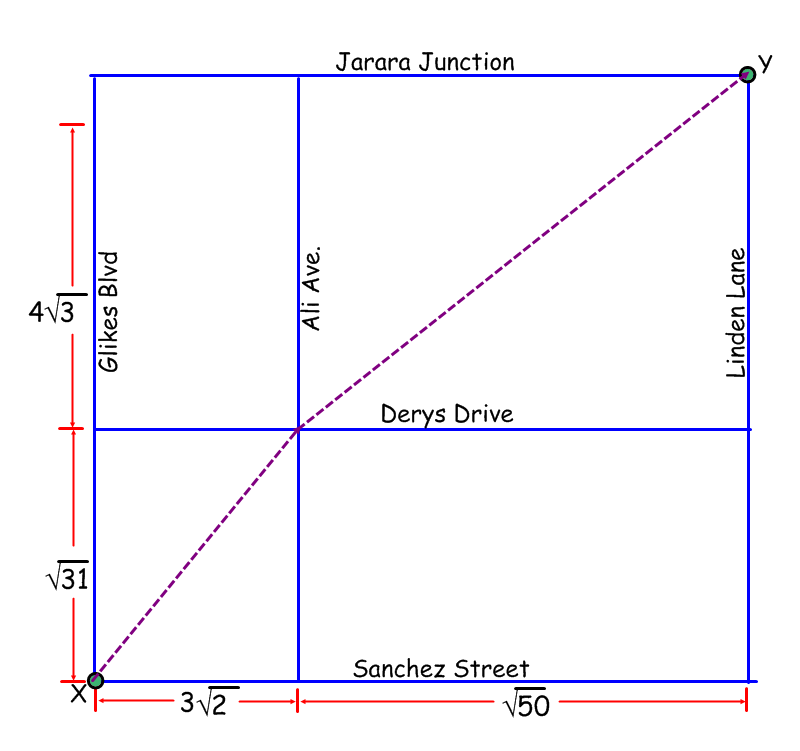 b)  Now imagine you ride your bike diagonally across the part starting at point X, going to the intersection of Ali Ave. and Derys Dr. and finally onto point Y.  How far will you travel giving your answer in simplest radical form. ___________________________________________________________________________________________________________________________________________________________________________________________________________________________________________________________________________________________________________________________________________________________________________________________________________________________________________________________________________________Performance Based Assessment for Algebra IIUniversity Neighborhood High SchoolName : _____________________________________  Date : ______________Suppose that when the Hurricane Sandy hit, your parents and you were in your family car coming back from a shopping trip for emergency supplies.  You are at A on the map and need to find a route home that avoids the flooded parts of the city. Unfortunately the car has very little fuel left; in fact, your family car can only drive for 20 more miles. Using the map below, figure out whether your car can make it home using route ABC or route ADEC. As an additional challenge, figure out whether you can make it to the gas station to fill up your car.  Note the gas station can be reached by driving along a semi-circular road from C to F.Exact length of Route ABC (as a radical):__________________________________________________________________________________________________________________________________________________________________________________________________________________________________________________________________________________________________________________________________________Approximate length of Route ABC (as a decimal to the nearest ten-thousandth):__________________________________________________________________________________________________________________________________________________________________________________________________________________________________________________________________________________________________________________________________________Exact length of Route ADEC (as a radical): __________________________________________________________________________________________________________________________________________________________________________________________________________________________________________________________________________________________________________________________________________Approximate length of Route ADEC (as a decimal to the nearest ten-thousandth):__________________________________________________________________________________________________________________________________________________________________________________________________________________________________________________________________________________________________________________________________________Exact length of Route CF in simplest form : __________________________________________________________________________________________________________________________________________________________________________________________________________________________________________________________________________________________________________________________________________Write a paragraph to explain your answers.__________________________________________________________________________________________________________________________________________________________________________________________________________________________________________________________________________________________________________________________________________________________________________________________________________________________________________________________________________________________________________________________________________________________________________________________________________________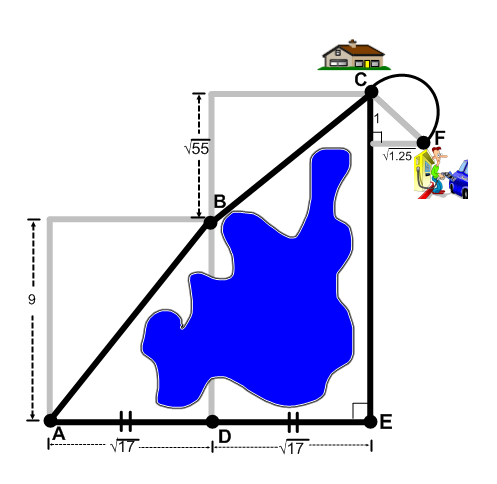 Name : ________________________  Date : ____________ALGEBRA II  --  PRE-TEST  --  RADICALS1)   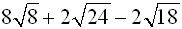 (1)		(2)		(3)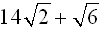 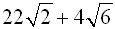 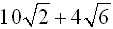 2)  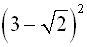 (1)			(2) 5				(3) 13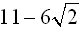 3)  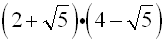 (1)			(2)		(3) 3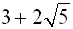 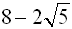 4)  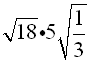 (1)				(2)			(3)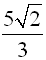 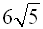 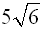 5) 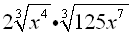 (1)			(2)		(3)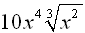 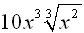 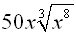 6) 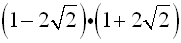 (1)			(2)		(3)-7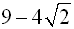 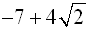 7) 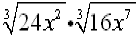 (1)			(2)		(3)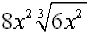 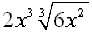 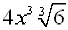 8) 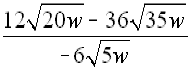 (1) 			(2) 		(3) 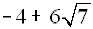 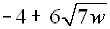 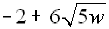 9)  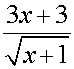 (1)		   (2)	        (3)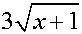 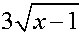 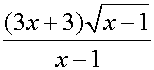 10) 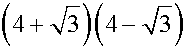 (1) 			(2) 19			(3) 13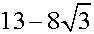 UNIT THREEUNIT THREEUNIT THREETOPIC Radicals – 10 days Radicals – 10 daysESSENTIAL QUESTIONSWhy is the product of a conjugate pair always a rational number?How do you know that an expression is in simplest radical form?Why do radicals need to have like radicands?Why are some solutions to a radical equation extraneous?Why is the product of a conjugate pair always a rational number?How do you know that an expression is in simplest radical form?Why do radicals need to have like radicands?Why are some solutions to a radical equation extraneous?CONTENTSKILLS:COMMON CORE STANDARDSInterpret the structure of expressions Write expressions in equivalent forms to solve problems Simplify radical expressions Perform addition, subtraction, multiplication, and division of radical expressionsRationalize denominators involving algebraic radical expressionsPerform operations (addition, subtraction, multiplication, and division) with expressions containing irrational numbers in radical formRationalize a denominator with a radical expressionsA-SSE.1 Interpret expressions that represent a quantity in terms of its context.a. Interpret parts of an expression, such as terms, factors, and coefficients. b. Interpret complicated expressions by viewing one or more of their parts as a single entity. For example, interpret P(1+r)n as the product of P and a factor not depending on P.  A-SSE.3 Choose and produce an equivalent form of an expression to reveal and explain properties of the quantity represented by the expression.c. Use the properties of exponents to transform expressions for exponential functions. For example the expression 1.15t can be rewritten as (1.151/12)12 t ≈ 1.01212t to reveal the approximate equivalent monthly interest rate if the annual rate is 15%. Mathematical Practices :Model with mathematics.                               Use appropriate tools strategically.                                      Attend to precision.                                        Reason abstractly and quantitativelyLook for and make use of structure.               Look for and express regularity in repeated reasoning        Make sense of problems and persevere in solving them                                            Construct viable arguments and critique the reasoning of othersMathematical Practices :Model with mathematics.                               Use appropriate tools strategically.                                      Attend to precision.                                        Reason abstractly and quantitativelyLook for and make use of structure.               Look for and express regularity in repeated reasoning        Make sense of problems and persevere in solving them                                            Construct viable arguments and critique the reasoning of othersMathematical Practices :Model with mathematics.                               Use appropriate tools strategically.                                      Attend to precision.                                        Reason abstractly and quantitativelyLook for and make use of structure.               Look for and express regularity in repeated reasoning        Make sense of problems and persevere in solving them                                            Construct viable arguments and critique the reasoning of othersASSESSMENTS           Conferencing                                                        Pre and Post TestsOpen-ended problems that involve a discovery approach to collaborative learning                  Lead up problem solving tasks                             Performance Based Assessment                                                                                                 Daily student work                                                Student/group presentationsASSESSMENTS           Conferencing                                                        Pre and Post TestsOpen-ended problems that involve a discovery approach to collaborative learning                  Lead up problem solving tasks                             Performance Based Assessment                                                                                                 Daily student work                                                Student/group presentationsASSESSMENTS           Conferencing                                                        Pre and Post TestsOpen-ended problems that involve a discovery approach to collaborative learning                  Lead up problem solving tasks                             Performance Based Assessment                                                                                                 Daily student work                                                Student/group presentationsMATERIALS & RESOURCESText book : Meaningful Mathematics – Geometry                   Prentice Hall Mathematics Algebra IGraphing calculators                                                                 Algebra Tiles and other manipulativesSmart Board Demonstrations                                                    Problem solving materials created by teachers“Reality In Mathematics Education”  Lesson Pack                   http://nrich.maths.org/frontpagewww.Jmap.orgText book : Meaningful Mathematics – Geometry                   Prentice Hall Mathematics Algebra IGraphing calculators                                                                 Algebra Tiles and other manipulativesSmart Board Demonstrations                                                    Problem solving materials created by teachers“Reality In Mathematics Education”  Lesson Pack                   http://nrich.maths.org/frontpagewww.Jmap.orgCOLUMN  ACOLUMN  B1.)  6  +  7  -  21.)   8  -   4 +  72.)  (7) ()2.)   (5) ()3.)    3 -  23.)    -   - 64.)   - 4.)    -  - 5)    +  5)    -  6)    +    +  6)    +    +  7.)    7.)  8.)   (2)28.)  6()29)    (4)2   +  (2)2  +  ()29)   (3)2  +  (2)210.)   ( - ) ( + )10.)   ( - ) ( + )